         SIX MONTH ASBESTOS PERIODIC SURVEILLANCE REPORT				Page 1 of 6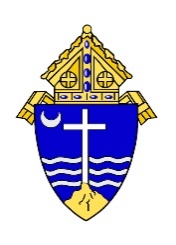 Building Name: Montini Middle School	Building Address:  1405 N. Richmond Road McHenry, Illinois 60050Name of Person Completing Report:  	Title:  				                       					      Date:                                                     *** Material Condition***                                                        (ND)- Not Damaged          (D)- Damaged           (SD)- Significantly DamagedThe 6-month inspection must be performed and this form(s) completed by your AHERA-trained employee. Form(s) will be completed no later than March 30th and September 30th of each calendar year. The completed inspection form(s) should then be inserted into your Asbestos Management Plan.  A copy of the completed form must also be sent to the Diocesan Property Management Office, attention Brian Heinkel, for insertion into our copy of your Asbestos Management Plan.  NOTE:   If the status of the ACBM has changed, then photograph the area and record the photograph number in the space provided.  Notify the Asbestos Program Manager immediately concerning any changes.	         SIX MONTH ASBESTOS PERIODIC SURVEILLANCE REPORT				Page 2 of 6Building Name: Montini Middle School	Building Address:  1405 N. Richmond Road McHenry, Illinois 60050Name of Person Completing Report:  	Title:  						                       			     Date:                                                    *** Material Condition***                                                        (ND)- Not Damaged          (D)- Damaged           (SD)- Significantly DamagedThe 6-month inspection must be performed and this form(s) completed by your AHERA-trained employee. Form(s) will be completed no later than March 30th and September 30th of each calendar year. The completed inspection form(s) should then be inserted into your Asbestos Management Plan.  A copy of the completed form must also be sent to the Diocesan Property Management Office, attention Brian Heinkel, for insertion into our copy of your Asbestos Management Plan.  NOTE:   If the status of the ACBM has changed, then photograph the area and record the photograph number in the space provided.  Notify the Asbestos Program Manager immediately concerning any changes.		         SIX MONTH ASBESTOS PERIODIC SURVEILLANCE REPORT				Page 3 of 6Building Name: Montini Middle School	Building Address:  1405 N. Richmond Road McHenry, Illinois 60050Name of Person Completing Report:    	Title:  							                       		     Date:                                                    *** Material Condition***                                                        (ND)- Not Damaged          (D)- Damaged           (SD)- Significantly DamagedThe 6-month inspection must be performed and this form(s) completed by your AHERA-trained employee. Form(s) will be completed no later than March 30th and September 30th of each calendar year. The completed inspection form(s) should then be inserted into your Asbestos Management Plan.  A copy of the completed form must also be sent to the Diocesan Property Management Office, attention Brian Heinkel, for insertion into our copy of your Asbestos Management Plan.  NOTE:   If the status of the ACBM has changed, then photograph the area and record the photograph number in the space provided.  Notify the Asbestos Program Manager immediately concerning any changes.		         SIX MONTH ASBESTOS PERIODIC SURVEILLANCE REPORT				Page 4 of 6Building Name: Montini Middle School	Building Address:  1405 N. Richmond Road McHenry, Illinois 60050Name of Person Completing Report:  	Title:  						                       			     Date:                                                    *** Material Condition***                                                        (ND)- Not Damaged          (D)- Damaged           (SD)- Significantly DamagedThe 6-month inspection must be performed and this form(s) completed by your AHERA-trained employee. Form(s) will be completed no later than March 30th and September 30th of each calendar year. The completed inspection form(s) should then be inserted into your Asbestos Management Plan.  A copy of the completed form must also be sent to the Diocesan Property Management Office, attention Brian Heinkel, for insertion into our copy of your Asbestos Management Plan.  NOTE:   If the status of the ACBM has changed, then photograph the area and record the photograph number in the space provided.  Notify the Asbestos Program Manager immediately concerning any changes.		         SIX MONTH ASBESTOS PERIODIC SURVEILLANCE REPORT				Page 5 of 6Building Name: Montini Middle School	Building Address:  1405 N. Richmond Road McHenry, Illinois 60050Name of Person Completing Report:  	Title:  					                       				     Date:                                                    *** Material Condition***                                                        (ND)- Not Damaged          (D)- Damaged           (SD)- Significantly DamagedThe 6-month inspection must be performed and this form(s) completed by your AHERA-trained employee. Form(s) will be completed no later than March 30th and September 30th of each calendar year. The completed inspection form(s) should then be inserted into your Asbestos Management Plan.  A copy of the completed form must also be sent to the Diocesan Property Management Office, attention Brian Heinkel, for insertion into our copy of your Asbestos Management Plan.  NOTE:   If the status of the ACBM has changed, then photograph the area and record the photograph number in the space provided.  Notify the Asbestos Program Manager immediately concerning any changes.	         SIX MONTH ASBESTOS PERIODIC SURVEILLANCE REPORT				Page 6 of 6Building Name: Montini Middle School	Building Address:  1405 N. Richmond Road McHenry, Illinois 60050Name of Person Completing Report:		Title:					                       				     Date:                                                    *** Material Condition***             (ND)- Not Damaged          (D)- Damaged           (SD)- Significantly DamagedThe 6-month inspection must be performed and this form(s) completed by your AHERA-trained employee. Form(s) will be completed no later than March 30th and September 30th of each calendar year. The completed inspection form(s) should then be inserted into your Asbestos Management Plan.  A copy of the completed form must also be sent to the Diocesan Property Management HA#                  Material DescriptionLocations of materialPreviousCondition     ***  CurrentCondition      ***   Photo#Comments019”x9” Floor Tile/Mastic- Tan w/Brown StreaksCafeteria- South ClosetsNDNDPreventive Measures… Continue O&M- Mastic is ASSUMED029”x9” Floor Tile/Mastic- Grey w/Black StreaksBasement- Tech Center (Under Carpet)NDNDPreventive Measures… Continue O&M- Mastic is ASSUMED039”x9” Floor Tile/Mastic- Tan w/Brown SpotsBasement- Closets Adjacent to LibraryNDNDPreventive Measures… Continue O&M- Mastic is ASSUMED049”x9” Floor Tile/Mastic- Black w/White Specks1st & 2nd Floor- Hallway BordersN/AN/AAnalyzed to be NON-ACM by TNC in 2018059”x9” Floor Tile/Mastic- Grey w/White Specks1st & 2nd Floor- HallwaysN/AN/AAnalyzed to be NON-ACM by TNC in 2018069”x9” Floor Tile/Mastic- Red & Green Alternating w/Black Border2nd Floor- Classrooms, Lounge, Storage AreaNDNDPreventive Measures… Continue O&M- Mastic is ASSUMED079”x9” Floor Tile/ Mastic- Maroon & Khaki Alternating w/Black Border1st Floor- Classrooms, Closet outside Principal’s OfficeNDNDASSUMED- Preventive Measures… Continue O&M089”x9” Floor Tile/Mastic- Blue & Brown Alternating1st Floor- Principal’s OfficeN/AN/AMaterial Removed/Abated099”x9” Floor Tile/Mastic- Brown & White Spotted1st Floor- Room 3N/AN/AMaterial Removed/Abated-  Replaced w/12”x12”109”x9” Floor Tile/Mastic- Yellow1st Floor- Office, Hallway Outside of Principal’s OfficeNDNDASSUMED- Preventive Measures… Continue O&M1112”x12” Floor Tile/Mastic- White & BlueClassrooms 1 & 4N/AN/AMaterial Removed/Abated-  Replaced w/12”x12”HA#                  Material DescriptionLocations of materialPreviousCondition     ***  CurrentCondition      ***   Photo#Comments129”x9” Floor Tile- Green & White SpotsClassroom 2N/AN/AMaterial Removed/Abated-  Replaced w/12”x12”139”x9” Floor Tile- Black & White SpotsClassroom 9N/AN/AMaterial Removed/Abated-  HA# MFG Now Located Here141’x1’ Ceiling Tile/Adhesive Pucks- Regular PinholeBasement- Cafeteria, Learning Center, 1st Floor- HallwayN/AN/ATiles Analyzed to be NON-ACM in 1988- Adhesive Pucks Analyzed to be NON-ACM by TNC in 2018152’x2’ Ceiling Tile- Groove & PinholeBasement- Oak RoomN/AN/AMaterial Analyzed to be NON-ACM in 1988161’x1’ Ceiling Tile/Adhesive Pucks- Random Peg holeNew Addition- 1st Floor- Throughout, 2nd Floor- GymNDNDTiles Analyzed to be NON-ACM in 1988- Adhesive Pucks remain ASSUMED172’x4’ Ceiling Tile- Smooth1st Floor- Nurse’s StationN/AN/AMaterial Analyzed to be NON-ACM in 198818Plaster Wall & Ceiling- New AdditionBuilding Addition- ThroughoutNDNDASSUMED- Preventive Measures… Continue O&M19Plaster Wall & Ceiling- Old BuildingOriginal Building- ThroughoutN/AN/AMaterial Analyzed to be NON-ACM by True North in 201520Spray Applied Ceiling MaterialBasement- LibraryNDNDPreventive Measures… Continue O&M21Pipe InsulationThroughoutNDNDPreventive Measures… Continue O&M22Pipe Fitting InsulationThroughoutNDNDPreventive Measures… Continue O&MHA#                  Material DescriptionLocations of materialPreviousCondition     ***  CurrentCondition      ***   Photo#Comments239”x9” Floor Tile MasticThroughoutN/AN/AHA# 23 has been Eliminated and is now Included w/Individual Associated Tiles2412”x12” Floor Tile MasticThroughoutN/AN/AHA# 24 has been Eliminated and is now Included w/Individual Associated Tiles25A12”x12” Floor Tile-N/AN/AN/AHA# 25A Descriptions have been Eliminated-25B12”x12” Floor Tile MasticN/AN/AN/AHA# 25B Descriptions have been Eliminated26Vibration DampersGirl’s BathroomNDNDASSUMED- Preventive Measures… Continue O&M27A9”x9” Floor Tile- Off-WhiteN/AN/AN/AHA# 27A has been Eliminated and is now Included Elsewhere in Report27B9”x9” Floor Tile MasticN/AN/AN/AHA# 27B has been Eliminated and is now Included w/Individual Associated Tiles28A12”x12” Floor Tile-N/AN/AN/AHA# 28A has been Eliminated and is now Included Elsewhere in Report28B12”x12” Floor Tile MasticN/AN/AN/AHA# 28B has been Eliminated and is now Included w/Individual Associated Tiles29Cold Water Pipe InsulationN/AN/AN/AHA# 29 has been Eliminated and is now Included Elsewhere in Report30Pipe Fittings on Cold Water LinesN/AN/AN/AHA# 30 has been Eliminated and is now Included Elsewhere in ReportHA#                  Material DescriptionLocations of materialPreviousCondition     ***  CurrentCondition      ***   Photo#Comments31Transite PanelArt Closet Door Across From Main Office, 1st Floor Janitor’s ClosetNDNDASSUMED- Preventive Measures… Continue O&MMFACeramic Tie/Grout- Brown, Tan, GrayOriginal Building- BathroomsN/AN/ATiles Analyzed to be NON-ACM by True North in July, 2018MFBTerrazzo- Black & WhiteBuilding Addition- Boy’s & Girl’s Bath Rms & Locker Rms, NW Stair LandingN/AN/AAnalyzed to be NON-ACM by TNC in 2018Material Identified by MEC in 2012MFCLinoleum- Light GreenBuilding Addition- NW StairwellNDNDASSUMED- Preventive Measures… Continue O&MMaterial Identified by MEC in 2012MFD9”x9” Floor Tile/Mastic- Gray w/Black & WhiteGym- LoftNDNDASSUMED- Preventive Measures… Continue O&MMaterial Identified by MEC in 2012MFELinoleum- GrayOriginal Building- StairsNDNDASSUMED- Preventive Measures… Continue O&MMaterial Identified by MEC in 2012MFF12”x12” Floor Tile/Mastic- Gray w/Dark Gray & Beige FlecksBasement- Cafeteria, Hallway, Library 1st Floor- Foyer, South & NW Stairwell NDNDASSUMED- Preventive Measures… Continue O&MMaterial Identified by MEC in 2012MFG12”x12” Floor Tile/Mastic- Black w/White FlecksClassroom 9NDNDASSUMED- Preventive Measures… Continue O&MMaterial Identified by MEC in 2012MFHLinoleum- TanOriginal Building- South StairwellNDNDASSUMED- Preventive Measures… Continue O&MMaterial Identified by MEC in 2012MFICeramic Tile/Grout- Red Brick PatternOriginal Building- South StairwellNDNDASSUMED- Preventive Measures… Continue O&MMaterial Identified by MEC in 2012MFJ9”x9” Floor Tile/Mastic- Green & TanPrincipal’s Office (Under Carpet)NDNDASSUMED- Preventive Measures… Continue O&MMaterial Identified by MEC in 2012HA#                  Material DescriptionLocations of materialPreviousCondition     ***  CurrentCondition      ***   Photo#CommentsMFK12”x12’ Floor Tile/Mastic- Beige w/Tan FlecksClassrooms 2 & 3NDNDASSUMED- Preventive Measures… Continue O&MMaterial Identified by MEC in 2012MFL9”x9” Floor Tile/Mastic- Blue & Gray DotsMain Office, Art Closet Under CarpetNDNDASSUMED- Preventive Measures… Continue O&MMaterial Identified by MEC in 2012MFM12”x12” Floor Tile/Mastic- Blue, Gray & Tan SwirlsClassrooms 1 & 4NDNDASSUMED- Preventive Measures… Continue O&MMaterial Identified by MEC in 2012MBA	4” 	Vinyl Wall Base/Mastic- BlackOriginal Building- HallwaysNDNDASSUMED- Preventive Measures… Continue O&MMaterial Identified by MEC in 2012MBB6” Vinyl Wall Base/Mastic- BlackBasementNDNDA Material Identified by MEC in 2012SSUMED- Preventive Measures… Continue O&MMCA2’x2’ Lay-In Ceiling Tile- Medium & Small PinholesCentral StairwellN/AN/AArmstrong Letter on FileMaterial Identified by MEC in 2012MCB2’x4’ Lay-In Ceiling Tile- PinholesCafeteriaN/AN/AArmstrong Letter on FileMaterial Identified by MEC in 2012MMACeramic Wall Tile- White and Black1st Floor- Southeast Corner BathroomN/AN/AAnalyzed to be NON-ACM by TNC 7/18Material Identified by TNC in 2018MFNCeramic Floor Tile/Grout- Black1st Floor- Southeast Corner BathroomN/AN/AAnalyzed to be NON-ACM by TNC 7/18Material Identified by TNC in 2018MFOLeveling Compound- White1st Floor- Under HA# MFA in Southeast Corner BathroomN/AN/AAnalyzed to be NON-ACM by TNC 7/18Material Identified by TNC in 2018MFP12”x24” Ceramic Tile/Grout- Gray1st Floor BathroomsNDNDASSUMED- Preventive Measures… Continue O&MMaterial Identified by TNC in 2018HA#                  Material DescriptionLocations of materialPreviousCondition     ***  CurrentCondition      ***   Photo#CommentsMWA18”x18” Ceramic Tile/Grout- Gray1st Floor BathroomsNDNDASSUMED- Preventive Measures… Continue O&MMaterial Identified by TNC in 2018MFQ2”x2”,1”x1”,1”x2” Ceramic Tile/Grout-Yellow, Brown, Green1st Floor Corner BathroomNDNDASSUMED- Preventive Measures… Continue O&MMaterial Identified by TNC in 2018MWB3”x6” Ceramic Tile/Grout- White w/Black Border1st Floor BathroomNDNDASSUMED- Preventive Measures… Continue O&MMaterial Identified by TNC in 2018MMBAdhesive on Wood FloorGymnasiumNDNDASSUMED- Preventive Measures… Continue O&MMaterial Identified by TNC in 2018